XVIII JARMARK 
BOŻONARODZENIOWY16 GRUDNIA 2018, GODZ. 10:00HALA SPORTOWA ZESPOŁU SZKÓŁ SALEZJAŃSKICH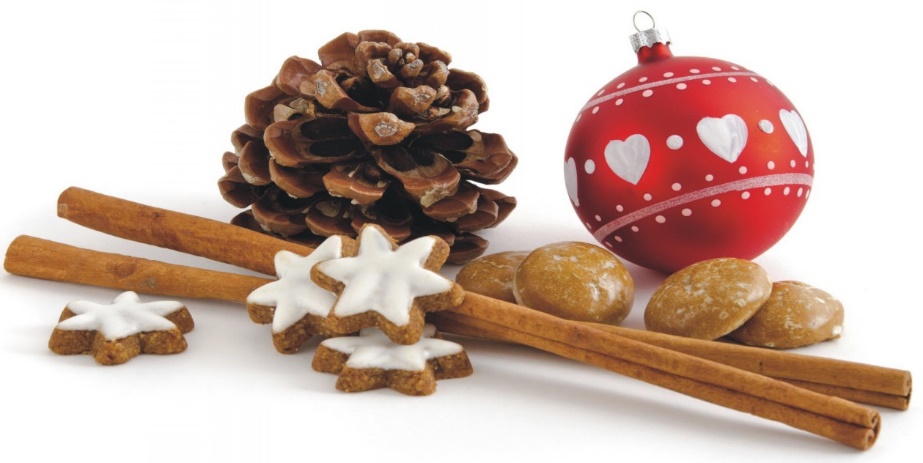 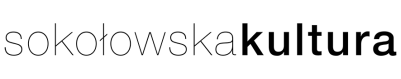 REGULAMIN XVIII JARMARKU BOŻONARODZENIOWEGO GRUDZIEŃ 2018Sokołowski Ośrodek Kultury w Sokołowie Podlaskim po raz osiemnasty organizuje Świąteczny Jarmark Bożonarodzeniowy. Imprezy tego typu cieszą się rosnącym zainteresowaniem mieszkańców miasta i powiatu, a także twórców ludowych i artystów nieprofesjonalnych oraz szkół i ośrodków specjalnych.Serdecznie zapraszamy do udziału w Jarmarku, który odbędzie się 16 grudnia (niedziela) 2018 r. o godz. 10:00 w hali sportowej Zespołu Szkół Salezjańskich.Zakres tematyczny Jarmarku:Prace szczególnie związane z tradycjami Świąt Bożego Narodzenia, np.: - ozdoby choinkowe, - stroiki świąteczne- kartki bożonarodzeniowe - upominki świąteczne - tradycyjne potrawy- pierogi, wędliny - ciasta bożonarodzeniowe,- wyroby rękodzieła – np. tkactwo, garncarstwo,   wyroby z wosku, filcu, decoupage, wycinanka, plecionkarstwo, rzeźba, malarstwo itp.Warunki uczestnictwa:1.Uczestnicy proszeni są o dostarczenie wypełnionej karty zgłoszenia do 10 grudnia 2018 r. - drogą pocztową na adres Sokołowski Ośrodek Kultury  ul. Wolności 27, 08-300 Sokołów Podlaski, lub- faxem: 25 787 24 38, lub - na adres e-mail: sekretariat@sokolowskakultura.pl2.Ilość miejsc jest ograniczona! O przyjęciu uczestników Jarmarku decyduje kolejność zgłoszeń.3.Wyroby alkoholowe i tytoniowe nie mogą być wystawiane ani sprzedawane przez uczestników Jarmarku. Ograniczenie dotyczy również innych towarów i produktów zakazanych przepisami prawa. 4.Każdy uczestnik ponosi odpowiedzialność za swoje stanowisko oraz mienie. Wystawca (sprzedający) ponosi wyłączną odpowiedzialność za sprzedawane produkty ich jakość i bezpieczeństwo sanitarne, zgodność produkcji i przechowywania z przepisami prawa, a także za następstwa ich spożycia przez kupujących.5.Uczestnicy Jarmarku wystawiają stoiska zgodne z zakresem tematycznym imprezy.6.Uczestnicy Jarmarku przywożą swoje wyroby do hali sportowej Zespołu Szkół Salezjańskich 16 grudnia od godz. 9:00. 7.Każdy uczestnik Jarmarku otrzyma do dyspozycji stolik, na którym będzie mógł przygotować ekspozycję. Umiejscowienie stolika zależy wyłącznie od decyzji organizacyjnych SOK.8. Odpowiedzialność Sokołowskiego Ośrodka Kultury dotyczy wyłącznie organizacji i bezpieczeństwa uczestników Jarmarku Bożonarodzeniowego w trakcie imprezy, nie dotyczy sprzedaży towarów przez wystawców. Kontakt:tel. 25 787 24 38Monika Paczuska  sekretariat@sokolowskakultura.plOla Kąkol